OBRAZAC ZA PRIJAVU KANDIDATA“Volonter/ka godine“Godišnje priznanje Hrvatskog Crvenog križaPRIVOLA ZA PRIKUPLJANJE, OBRADU, OBJAVU I ČUVANJE PODATAKAOBVEZNI PODACIPodaci na obrascu su nužni za potrebe organizacije izbora Volontera/ke godine, te se prikupljaju i biti će korišteni isključivo za:Organizaciju i provedbu izbora,Organizaciju dodjele i dodjelu priznanja,Izradu priznanja.Podaci će se čuvati do roka predviđenog u članku 10., stavku 2. Zakona o računovodstvu, („Narodne novine“ 78/2015) odnosno 11 godina.OBJAVLJIVANJE PODATAKAB.1. Fotografije i/ili video zapisi snimljeni prilikom dodjele priznanja mogu se objavljivati na internetskim stranicama, društvenim mrežama, u promotivnim i/ili edukativnim materijalima, u sklopu promotivnih aktivnosti Hrvatskog Crvenog križa i gradskih, općinskih i županijskih društava Crvenog križa te u javnim glasilima. B.2. Označite jeste li suglasni sa korištenjem svojih fotografija u svrhu: objavljivanja fotografija na društvenim mrežama ili/i internetskim stranicama Da                Ne  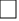 izrade promotivnih ili/i edukativnih materijala   Da                 Ne   promotivnih aktivnosti Da                Ne  podnošenja izvještaja  Da                Ne  B.3. Ovom izjavom dajem izričitu privolu HCK-u da može poduzimati radnje vezano za obradu mojih podataka u skladu s Uredbom (EU) 2016/679 Europskog parlamenta i Vijeća od 27. travnja 2016. o zaštiti pojedinaca u vezi s obradom osobnih podataka i o slobodnom kretanju takvih podataka i mjerodavnim zakonima o zaštiti podataka, a u gore navedenu svrhu. B.4. Ova izjava ima značaj privole prema propisima koji uređuju zaštitu osobnih podataka i na temelju nje je dopuštena, na način i u opsegu koji su u skladu s ovom Izjavom, uporaba mojih fotografija i osobnih podataka. B.5. Potvrđujem da sam prethodno informiran/na da je HCK voditelj obrade, o svrsi obrade u koju su fotografije namijenjene, o postojanju prava na pristup fotografijama, prava na brisanje i prava na ispravak fotografija koji se na mene odnose, o primateljima fotografija te da se radi o dobrovoljnom davanju fotografija. Potvrđujem da sam prethodno obaviješten/na o namjeri korištenja fotografija u gore navedene svrhe i o pravu da se takvoj obradi usprotivim. B.6. Ističemo kako se fotografijama objavljenima na internetu može pristupiti iz bilo kojeg dijela svijeta. Bez obzira na sve mjere sigurnosti koje poduzimamo, ne možemo potpuno isključiti zloupotrebu fotografija od strane trećih osoba nakon što se fotografije objave na Internetu. OPOZIV PRIVOLEC.1. Upoznat sam sa svojim pravom da se ova privola ili neki njeni dijelovi mogu se opozvati.C.2. Upoznat sam s činjenicom da povlačenje dijela privole koji se odnosi na prikupljanje, obradu, objavu i čuvanje obveznih podataka prije dodjele priznanja predstavlja povlačenje moje kandidature za godišnje priznanje „Volonter/ka godine“ 2018. godineC.3. Dobio/dobila sam kopiju ove privole: Da                Ne  Ime i prezime kandidata/kinje:_________________________________________________Vlastoručni potpis kandidata/kinje:_________________________________________________Za maloljetne kandidate/kinje obavezno je popuniti i suglasnost roditelja/skrbnika!Ime i prezime roditelja/skrbnika:________________________________________________Potpis roditelja/skrbnika:___________________________________________PREDLAGATELJDruštvo Crvenog križa:Adresa:Telefon/ mobitel:  E-mail:  OSOBNI PODACI O VOLONTERU/KIIme i prezime:   Datum i mjesto rođenja:         Spol: Adresa:Obrazovanje:Stručna sprema: Telefon/ mobitel:  E-mail:  PODACI O VOLONTERU/KIOpis svih volonterskih aktivnosti koje je volonter/ka provodio/la  tijekom 2018. godine:Navedite broj volonterskih sati koje je volonter/ka prikupio/la tijekom 2018. godine izvodeći volonterske aktivnosti:Koja je dobrobit  od volontiranja za direktne korisnike volonterskog programa i širu zajednicu:Na koji način je predloženi volonter/ka pridonio/jela radu Crvenog križa:Navedite karakteristike i druga postignuća u okviru humanitarnog djelovanja koje predloženog volontera/ku razlikuju od ostalih volontera/ki:Napomena: obrazac mora potpisati i ovjeriti osoba ovlaštena za zastupanje društva  Crvenog križa koje prijavljuje kandidata.